Surname:Name:Form:AnglaisRévisions de première année Grammar___/5 marksSi tu as besoin d'aide, va voir dans l'unité 1 de ton cours. ___/5 marksSi tu as besoin d'aide, va voir dans l'unité 1 de ton cours. ___/5 marks   Si tu as besoin d'aide, va voir dans l'unité 1 de ton cours. ___/5 marksSi tu as besoin d'aide, va voir dans l'unité 1 de ton cours. ___/5 marks___/5 marksSi tu as besoin d'aide, va voir dans l'unité 2 de ton cours (possessive pronouns - les déterminants possessifs). ___/5 marksSi tu as besoin d'aide, va voir dans l'unité 1 de ton cours (synthèse sur "to be").  ___/5 marks___/5 marksSi tu as besoin d'aide, va voir dans l'unité 2 de ton cours (synthèse sur "to have got").  ___/5 marksSi tu as besoin d'aide, va voir dans l'unité 4 de ton cours (synthèse sur "can/can't").  ___/5 marksSi tu as besoin d'aide, va voir dans l'unité 4 de ton cours (synthèse sur "can/can't").    Vocabulary___/5 marks___/5 marks___/5 marks___/5 marksSi tu as besoin d'aide, consulte l'unité 1 de ton cours.___/5 marksSi tu as besoin d'aide, consulte l'unité 2 de ton cours.___/5 marksSi tu as besoin d'aide, consulte l'unité 2 de ton cours.___/5 marksSi tu as besoin d'aide, consulte l'unité 2 de ton cours.___/5 marksSi tu as besoin d'aide, consulte l'unité 2 de ton cours.___/5 marks___/5 marksSi tu as besoin d'aide, consulte l'unité 1 de ton cours.___/5 marksSi tu as besoin d'aide, consulte l'unité 0 (Welcome Unit) de ton cours.___/5 marksSi tu as besoin d'aide, consulte l'unité 2 de ton cours.___/5 marksSi tu as besoin d'aide, consulte l'unité 2 de ton cours.___/5 marksSi tu as besoin d'aide, consulte l'unité 4 de ton cours.___/5 marks___/5 marksSi tu as besoin d'aide, consulte l'unité 4 de ton cours.___/5 marksSi tu as besoin d'aide, consulte l'unité 4 de ton cours.___/5 marksSi tu as besoin d'aide, consulte l'unité 3 de ton cours.___/5 marksSi tu as besoin d'aide, consulte l'unité 3 de ton cours. ___/5 marksSi tu as besoin d'aide, consulte l'unité 0 (Welcome Unit) de ton cours.  Reading___/10 marks  Writing   Listening11Relie les questions aux réponses. Relie les questions aux réponses. Relie les questions aux réponses. 0Is Kaka a footballer?Is Kaka a footballer?..... Yes, you are.1Are you British?Are you British?..... No, it isn’t.2Am I a student?Am I a student?..... No, I’m not.3Is it 6 o’clock now?Is it 6 o’clock now?..... Yes, she is.4Is Angelina Jolie an actress?Is Angelina Jolie an actress?..... No, he isn’t.5Is Rafael Nadal an actor?Is Rafael Nadal an actor?0Yes, he is.22Complète les phrases avec la forme correcte du verbe "to be". Il peut s'agir de la forme positive, négative ou interrogative. 0A: Is John from the ?
B: No, he isn’t.A: Is John from the ?
B: No, he isn’t.1A: ...............  you from ?
B: Yes, I am.A: ...............  you from ?
B: Yes, I am.2A: Are you French?
B: I’ ...............  French. I’m Spanish.A: Are you French?
B: I’ ...............  French. I’m Spanish.3A: What’...............  your teacher’s name?
B: Her name is Mrs Jones.A: What’...............  your teacher’s name?
B: Her name is Mrs Jones.4A: ...............  this your book?
B: No, it isn’t.A: ...............  this your book?
B: No, it isn’t.5A: Are you a student?
B: Yes, I ...............  .A: Are you a student?
B: Yes, I ...............  .33- Écris l'opposé du verbe souligné. (La forme affirmative devient négative et vice versa). - Attention, si le verbe est contracté, maintient cette forme. - Suis l'exemple0We’re in a band.
We aren’t in a band.We’re in a band.
We aren’t in a band.1Bob and Sarah are from .
Bob and Sarah ..........  from .Bob and Sarah are from .
Bob and Sarah ..........  from .2We aren’t at school now.
We’ ..........  at school now.We aren’t at school now.
We’ ..........  at school now.3You aren’t my friends.
You’ ..........  my friends.You aren’t my friends.
You’ ..........  my friends.4They’re good tennis players.
They ..........  good tennis players.They’re good tennis players.
They ..........  good tennis players.5You’re from .
You ..........  from .You’re from .
You ..........  from .44Complète les phrases avec la forme corecte de "to be".0They aren’t from . They’re from .They aren’t from . They’re from .1No, we ..........  in a band. ..........  you?No, we ..........  in a band. ..........  you?2We ..........  singers and we don’t like music!We ..........  singers and we don’t like music!3..........  they your friends?..........  they your friends?4She’ ..........  a drummer in a new band.She’ ..........  a drummer in a new band.5We’ ..........  from  and we’ ..........  English teachers.We’ ..........  from  and we’ ..........  English teachers.55Tous les déterminants possessifs soulignés sont incorrectes. Corrige-les et écris tes réponses sur les pointillés. Tous les déterminants possessifs soulignés sont incorrectes. Corrige-les et écris tes réponses sur les pointillés. 0That’s my father. Her name is Harry.That’s my father. Her name is Harry.His1We live in . Their house is very nice.We live in . Their house is very nice................ 2Here are my grandparents. His names are Tom and Amanda.Here are my grandparents. His names are Tom and Amanda................ 3I have a lot of friends. Our best friend is Amy.I have a lot of friends. Our best friend is Amy................ 4Maria doesn’t like its name.Maria doesn’t like its name................ 5When do you do our homework?When do you do our homework?............... 66Complète les phrases avec le déterminant possessif qui convient.0You live with your grandparents, don’t you?You live with your grandparents, don’t you?1I’m Paul and this is ..........  sister, Sally.I’m Paul and this is ..........  sister, Sally.2Jack doesn’t like ..........  new school.Jack doesn’t like ..........  new school.3We love ..........  new dog, Jelly.We love ..........  new dog, Jelly.4I like that cat. What’s ..........  name?I like that cat. What’s ..........  name?5Claudia and Ellie don’t like ..........  brothers!Claudia and Ellie don’t like ..........  brothers!77Souligne la bonne réponse. 0There are / is three banks near here.There are / is three banks near here.1Are / Is there a supermarket on the High Street?Are / Is there a supermarket on the High Street?2There are / aren’t any bookshops in my street.There are / aren’t any bookshops in my street.3There isn’t / aren’t a park here.There isn’t / aren’t a park here.4Aren’t / Isn’t there a library near the market?Aren’t / Isn’t there a library near the market?5Is / Are there any cinemas in the city centre?Is / Are there any cinemas in the city centre?88Relie les questions à leurs réponses.Relie les questions à leurs réponses.Relie les questions à leurs réponses.0Why are you so happy?Why are you so happy?.... Because he hasn’t got any friends.1Why does Lisa go to the Internet café every day?Why does Lisa go to the Internet café every day?.... Because they don’t like sport.2Why doesn’t Peter go out after school?Why doesn’t Peter go out after school?.... Because she’s got friends online.3Why does Jessica like English so much?Why does Jessica like English so much?.... Because she’s got a great teacher.4Why haven’t your parents got a car?Why haven’t your parents got a car?.... Because they don’t like driving.5Why don’t your brothers play football?Why don’t your brothers play football?0Because I’ve got a new bicycle.99Complète les phrases à l'aide de la correcte forme de "have got" (positive, négative ou interrogative) 0We’ve got two cats and three rabbits at home.We’ve got two cats and three rabbits at home.1David ....................  a DVD player because he doesn’t like watching films.David ....................  a DVD player because he doesn’t like watching films.2We’....................  a really nice French teacher.We’....................  a really nice French teacher.3....................  Laura ....................  any brothers or sisters?....................  Laura ....................  any brothers or sisters?4I’....................  lots of DVDs because I love films.I’....................  lots of DVDs because I love films.5No, I ....................  got your English dictionary.No, I ....................  got your English dictionary.1010Complete the sentences.0Jose can’t speak English very well because he’s a beginner.Jose can’t speak English very well because he’s a beginner.1...............  you ride a bicycle?...............  you ride a bicycle?2Sally is not musical. She ...............  play the guitar.Sally is not musical. She ...............  play the guitar.3We can play volleyball but we ...............  play football.We can play volleyball but we ...............  play football.4My grandmother ...............  use a computer because she’s very old and doesn’t understand technology! My grandmother ...............  use a computer because she’s very old and doesn’t understand technology! 5I was born in . I ...............  speak French.I was born in . I ...............  speak French.11Ecris des phrases à l'aide des éléments imposés. Suis l'exmple.+ = phrase affirmative- = phrase négative0Clare / play tennis (+) / play volleyball (-)
Clare can play tennis but she can’t play volleyball.1Antonio and Carlo / play football (+) / ski (-)
Antonio and Carlo ........................................  .2I / ride a bicycle (+) / ride a horse (-)
I ........................................  .3My parents / ski (+) / snowboard (-)
My parents ........................................  .4David / speak French (+) / speak German (-)
David ........................................  .5We / sing (+) / play the guitar (-)
We ........................................  .1212Ecris le nom des pays.0S p a i nS p a i n1T ....  ....  ....  ....  yT ....  ....  ....  ....  y2J ....  ....  ....  nJ ....  ....  ....  n3B ....  ....  ....  ....  lB ....  ....  ....  ....  l4C ....  ....  ....  ....  aC ....  ....  ....  ....  a5P ....  ....  ....  ....  ....  ....  lP ....  ....  ....  ....  ....  ....  l1313Ecris le nom des nationalités en lien avec les pays proposés.Ecris le nom des nationalités en lien avec les pays proposés.0British1.................... 2.................... 3.................... 4.................... 5.................... 1414Complète avec le nom de pays ou nationalité adéquat. 0Anna is Polish. She’s from Poland.Anna is Polish. She’s from Poland.1Georg is Swiss. He’s from ....................  .Georg is Swiss. He’s from ....................  .2Akiko is Japanese. She’s from ....................  .Akiko is Japanese. She’s from ....................  .3Olga is Russian. She’s from ....................  .Olga is Russian. She’s from ....................  .4Jeff is Canadian. He’s from ....................  .Jeff is Canadian. He’s from ....................  .5Michelle is French. She’s from ....................  .Michelle is French. She’s from ....................  .1515Complète les phrases avec la nationalité correspondant au pays entre parenthèse.0Kaka is a famous Brazilian footballer.   ()Kaka is a famous Brazilian footballer.   ()1...............  is a very difficult language.   ()...............  is a very difficult language.   ()2...............  chocolate is very famous.   ()...............  chocolate is very famous.   ()3...............  pizza is good!   ()...............  pizza is good!   ()4Do you like ...............  food?   ()Do you like ...............  food?   ()5 is a ...............  city.  () is a ...............  city.  ()1616Les phrases suivantes expriment-elles quelque chose de positif (+) ou négatif (-)? Ecris + ou -.Les phrases suivantes expriment-elles quelque chose de positif (+) ou négatif (-)? Ecris + ou -.0Coldplay are my favourite band.Coldplay are my favourite band.+1Volleyball is a fantastic sport.Volleyball is a fantastic sport........... 2Horses are wonderful animals.Horses are wonderful animals........... 3Classical music is awful.Classical music is awful........... 4 is a great city. is a great city........... 5English grammar is terrible!English grammar is terrible!.......... 1717Ecris les mots dans l'ordre pour écrire une phrase correcte.Ecris les mots dans l'ordre pour écrire une phrase correcte.0a / city /  / fantastic / isa / city /  / fantastic / is is a fantastic city.1sport / football / awful / an / issport / football / awful / an / is........................................ 2film / ‘Pretty Woman’ / is / a / greatfilm / ‘Pretty Woman’ / is / a / great........................................ 3fantastic / Belgian / is / chocolatefantastic / Belgian / is / chocolate........................................ 4friend / you’re / wonderful / afriend / you’re / wonderful / a........................................ 5is / coffee / English / terribleis / coffee / English / terrible........................................ 18Observe l'arbre généalogique de Jenny et note les liens de parenté. Observe l'arbre généalogique de Jenny et note les liens de parenté. 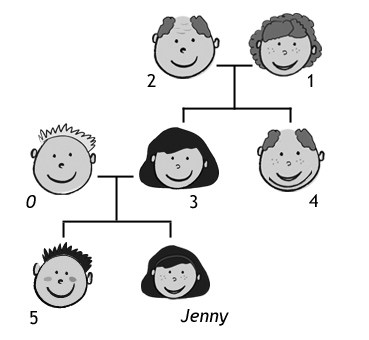 00father11.................... 22.................... 33.................... 44.................... 55.................... 19Complète les phrases.  Complète les phrases.  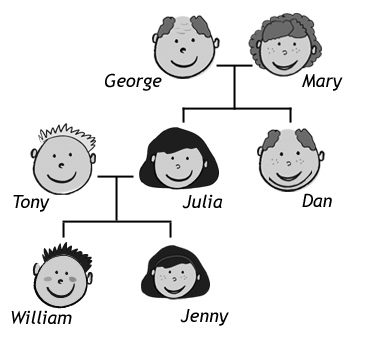 00Dan is George’s son.11Jenny is William’s .................... .22Julia is Tony’s .................... .33Julia is Mary’s .................... .44William is Jenny’s .................... .55Tony is Julia’s .................... .2020Ecris ces nombres en chiffres.Ecris ces nombres en chiffres.0a hundred and twentya hundred and twenty1201two hundred and tentwo hundred and ten............... 2three hundred and fortythree hundred and forty............... 3four hundred and sixtyfour hundred and sixty............... 4a thousanda thousand............... 5two thousand five hundredtwo thousand five hundred............... 2121Ecris ces nombres en toutes lettres.Ecris ces nombres en toutes lettres.0130130a hundred and thirty1250250........................................ 2380380........................................ 3512512........................................ 42,0002,000........................................ 53,7003,700........................................ 2222Ecris les jours de la semaine en anglais .Note-les dans l'ordre.N'oublie pas la majuscule. 0Sunday, MondaySunday, Monday1......................... ......................... 2......................... ......................... 3......................... ......................... 4......................... ......................... 5......................... ......................... 23Lis les adjectifs provenant de la boite.Ecris chaque adjectif sous l'image à laquelle il correspond. Lis les adjectifs provenant de la boite.Ecris chaque adjectif sous l'image à laquelle il correspond. Lis les adjectifs provenant de la boite.Ecris chaque adjectif sous l'image à laquelle il correspond. Lis les adjectifs provenant de la boite.Ecris chaque adjectif sous l'image à laquelle il correspond. bored   angry   excited   scared   happy   sadbored   angry   excited   scared   happy   sadbored   angry   excited   scared   happy   sadbored   angry   excited   scared   happy   sadbored   angry   excited   scared   happy   sad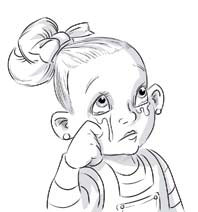 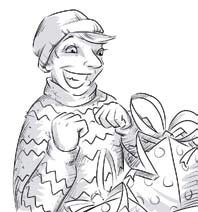 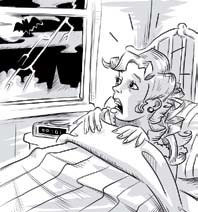 sadsad......................... ......................... ......................... 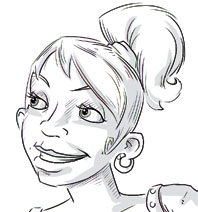 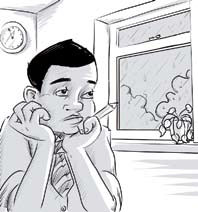 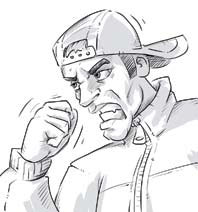 ......................... ......................... ......................... ......................... ......................... 2424Souligne l'adjectif qui convient.0Bill’s excited / worried because it’s his birthday today.Bill’s excited / worried because it’s his birthday today.1Don’t shout at me! Why are you so scared / angry ?Don’t shout at me! Why are you so scared / angry ?2I’m bored / scared because this film isn’t interesting.I’m bored / scared because this film isn’t interesting.3I’m very happy / sad because we’ve got a new cat.I’m very happy / sad because we’ve got a new cat.4Jan is excited / confused because he doesn’t understand the question.Jan is excited / confused because he doesn’t understand the question.5Robert is worried / bored because he doesn’t know where his mobile phone is.Robert is worried / bored because he doesn’t know where his mobile phone is.25De quel sport s'agit-il?  Remets les lettres dans l'ordre pour former le mot.0stinentennis1wgnismim......................... 2sahctliet......................... 3bygru......................... 4blelyalvol......................... 5stimgascyn......................... 26Quels sont ces sports? Ecris ces mots sous les images correspondantes. Quels sont ces sports? Ecris ces mots sous les images correspondantes. Quels sont ces sports? Ecris ces mots sous les images correspondantes. Quels sont ces sports? Ecris ces mots sous les images correspondantes. skiing    cycling    snowboarding    playing football    horse riding    playing basketballskiing    cycling    snowboarding    playing football    horse riding    playing basketballskiing    cycling    snowboarding    playing football    horse riding    playing basketballskiing    cycling    snowboarding    playing football    horse riding    playing basketballskiing    cycling    snowboarding    playing football    horse riding    playing basketball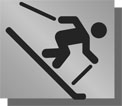 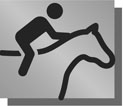 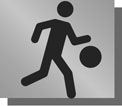 skiingskiing......................... ......................... ......................... 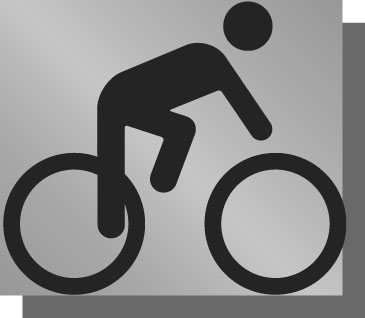 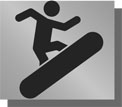 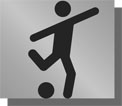 ......................... ......................... ......................... ......................... ......................... 2727Quels sont ces sports? Complète les mots.0t e n n i st e n n i s1s ...  ...  ...  ...  ...  ...  ...  ...  dings ...  ...  ...  ...  ...  ...  ...  ...  ding2r ...  ...  ...  ...  ...  ...  ...  ...  dingr ...  ...  ...  ...  ...  ...  ...  ...  ding3r ...  ...  ...  yr ...  ...  ...  y4v ...  ...  ...  ...  ...  ...  ...  ...  lv ...  ...  ...  ...  ...  ...  ...  ...  l5g ...  ...  ...  ...  ...  ...  ...  ...  sg ...  ...  ...  ...  ...  ...  ...  ...  s28Quels sont ces sports? Note les mots sous les images.Quels sont ces sports? Note les mots sous les images.Quels sont ces sports? Note les mots sous les images.skiingskiing......................... ......................... ......................... ......................... ......................... ......................... 292929Annote le dessin. Utilise les mots qui proviennent de l'encadré. Annote le dessin. Utilise les mots qui proviennent de l'encadré. Annote le dessin. Utilise les mots qui proviennent de l'encadré. living room        bathroom          garden           hall       bedroom        kitchenliving room        bathroom          garden           hall       bedroom        kitchenliving room        bathroom          garden           hall       bedroom        kitchenliving room        bathroom          garden           hall       bedroom        kitchenliving room        bathroom          garden           hall       bedroom        kitchenliving room        bathroom          garden           hall       bedroom        kitchen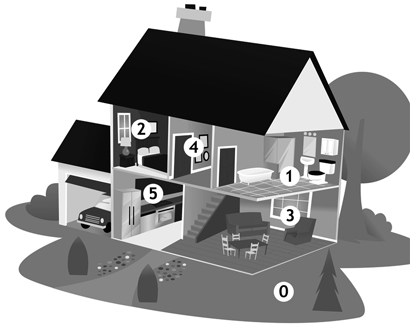 0gardengarden1.................... .................... 2.................... .................... 3.................... .................... 4.................... .................... 5.................... .................... 3030Complète les phrases avec le nom de meuble ou d'appareil qui convient.La première lettre de chaque mot t'a été donnée. 0There are four chairs around the kitchen table.There are four chairs around the kitchen table.1We’ve got a great s....................  in the bathroom. The water is always warm.We’ve got a great s....................  in the bathroom. The water is always warm.2Dad always sits in his old a....................  when he watches television.Dad always sits in his old a....................  when he watches television.3Please put the milk and butter in the f....................  .Please put the milk and butter in the f....................  .4Don’t touch the c....................  because it’s very hot.Don’t touch the c....................  because it’s very hot.5Can you close the w....................  , please. It’s very cold in here now.Can you close the w....................  , please. It’s very cold in here now.31Souligne la bonne réponse.0New Year’s Day is in ____.New Year’s Day is in ____.New Year’s Day is in ____.a) Julyb) Januaryc) June1There are 28 days in ____.There are 28 days in ____.There are 28 days in ____.a) Marchb) Decemberc) February2July, ____, September.July, ____, September.July, ____, September.a) Juneb) Augustc) October3____ comes after winter.____ comes after winter.____ comes after winter.a) Springb) Autumnc) Winter4Halloween is at the end of _______.Halloween is at the end of _______.Halloween is at the end of _______.a) Octoberb) Novemberc) December5In  it’s _______ in July.In  it’s _______ in July.In  it’s _______ in July.a) summerb) springc) winter32Lis le texte au sujet de la classe de Lucia . Décide si les propositions sont vraies (V) ou fausses (F).Ecris V ou F. Lis le texte au sujet de la classe de Lucia . Décide si les propositions sont vraies (V) ou fausses (F).Ecris V ou F. Lis le texte au sujet de la classe de Lucia . Décide si les propositions sont vraies (V) ou fausses (F).Ecris V ou F. Hi Alex

How are you?! I’m fine. I’m at school in  now and it’s really great. I’m in a class with ten students. We’re from lots of different countries. 

Olga’s from . She’s fifteen and I like her very much. She’s my best friend in the class. Her brother Andrej is also in our class. He’s a great tennis player and I like him too. Isabella’s Spanish and her English is very good. Her favourite band is Coldplay so we like the same music!! Marek’s from . I don’t like him very much. He isn’t very nice.

Marcelo’s from . We’re from the same city – Roma! His English is fantastic. Akiko is a Japanese girl. She’s sixteen and she’s from . We’re in the same family here in . There’s a Chinese girl in our class. Her Chinese name is very difficult so her English name is Lucy. And then Lisa is from . She’s only fourteen and she’s from . Her favourite language is French, not English! And finally Fred … he’s from . His best friend in the class is Andrej.

Please write soon.
Love
Lucia x
Hi Alex

How are you?! I’m fine. I’m at school in  now and it’s really great. I’m in a class with ten students. We’re from lots of different countries. 

Olga’s from . She’s fifteen and I like her very much. She’s my best friend in the class. Her brother Andrej is also in our class. He’s a great tennis player and I like him too. Isabella’s Spanish and her English is very good. Her favourite band is Coldplay so we like the same music!! Marek’s from . I don’t like him very much. He isn’t very nice.

Marcelo’s from . We’re from the same city – Roma! His English is fantastic. Akiko is a Japanese girl. She’s sixteen and she’s from . We’re in the same family here in . There’s a Chinese girl in our class. Her Chinese name is very difficult so her English name is Lucy. And then Lisa is from . She’s only fourteen and she’s from . Her favourite language is French, not English! And finally Fred … he’s from . His best friend in the class is Andrej.

Please write soon.
Love
Lucia x
Hi Alex

How are you?! I’m fine. I’m at school in  now and it’s really great. I’m in a class with ten students. We’re from lots of different countries. 

Olga’s from . She’s fifteen and I like her very much. She’s my best friend in the class. Her brother Andrej is also in our class. He’s a great tennis player and I like him too. Isabella’s Spanish and her English is very good. Her favourite band is Coldplay so we like the same music!! Marek’s from . I don’t like him very much. He isn’t very nice.

Marcelo’s from . We’re from the same city – Roma! His English is fantastic. Akiko is a Japanese girl. She’s sixteen and she’s from . We’re in the same family here in . There’s a Chinese girl in our class. Her Chinese name is very difficult so her English name is Lucy. And then Lisa is from . She’s only fourteen and she’s from . Her favourite language is French, not English! And finally Fred … he’s from . His best friend in the class is Andrej.

Please write soon.
Love
Lucia x
Hi Alex

How are you?! I’m fine. I’m at school in  now and it’s really great. I’m in a class with ten students. We’re from lots of different countries. 

Olga’s from . She’s fifteen and I like her very much. She’s my best friend in the class. Her brother Andrej is also in our class. He’s a great tennis player and I like him too. Isabella’s Spanish and her English is very good. Her favourite band is Coldplay so we like the same music!! Marek’s from . I don’t like him very much. He isn’t very nice.

Marcelo’s from . We’re from the same city – Roma! His English is fantastic. Akiko is a Japanese girl. She’s sixteen and she’s from . We’re in the same family here in . There’s a Chinese girl in our class. Her Chinese name is very difficult so her English name is Lucy. And then Lisa is from . She’s only fourteen and she’s from . Her favourite language is French, not English! And finally Fred … he’s from . His best friend in the class is Andrej.

Please write soon.
Love
Lucia x
00Lucia is English.F11Lucia’s school is fantastic....... 22Olga’s brother is Russian....... 33Isabella’s English is awful....... 44Marek is Lucia’s friend.	...... 55Marcelo’s Italian....... 66Akiko’s 15....... 77Lucy is from ....... 88Lisa is French....... 99Lisa’s favourite language is English....... 1010Fred’s best friend is Russian....... 33Lis le texte au sujet de Louisa. Ecris un texte similaire dans lequelle tu te présentes. Les informations en bleu sont celles qui doivent changer en fonction de toi. Hi! I’m Louisa. I’m 15. I’m English and I’m from . My address is , Hampstead, . My mobile phone number is 07743 629418. I like tennis and volleyball but I don’t like football. My favourite actress is Julia Roberts. She’s from .Hi! I’m Louisa. I’m 15. I’m English and I’m from . My address is , Hampstead, . My mobile phone number is 07743 629418. I like tennis and volleyball but I don’t like football. My favourite actress is Julia Roberts. She’s from .34Lis le texte au sujet du frèred'Eva.Puis, rédige quelques lignes au sujet d'un membre de ta propre famille. Ecris au sujet de:- son  identité- son physique et  son caractère - son métier- ses (in)capacités  - en employant can et can't
My brother’s name is Harry and he’s fifteen. I think he’s good-looking but I don’t tell him! He’s got short dark hair. It’s usually straight but it gets wavy when it’s wet. He’s quite tall with long legs, so he’s very good at volleyball!  He’s got grey eyes and a nice smile and all my friends really like him. I like him too. He’s a good brother and we sometimes go out together at the weekends. He likes music and he can play the guitar very well. His favourite band is the Kaiser Chiefs. He can cook delicious pasta but he can't make a sandwich! That's crazy, isn't it? 

My brother’s name is Harry and he’s fifteen. I think he’s good-looking but I don’t tell him! He’s got short dark hair. It’s usually straight but it gets wavy when it’s wet. He’s quite tall with long legs, so he’s very good at volleyball!  He’s got grey eyes and a nice smile and all my friends really like him. I like him too. He’s a good brother and we sometimes go out together at the weekends. He likes music and he can play the guitar very well. His favourite band is the Kaiser Chiefs. He can cook delicious pasta but he can't make a sandwich! That's crazy, isn't it? 
35Ecoute  la jeune fille parler de ce qu'elle sait faire ou ne pas faire.Complète le tableau suivant en français. Piste audio: Can & can'tSait faireNe sait pas faire